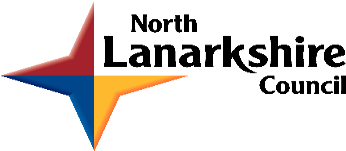 Guidance on completing the School/Centre Improvement ReportSchools and Centres must provide an annual school improvement report (SIR) as a record of the progress made with the annual improvement plan. The SIR should be based on the results of on-going self-evaluation which is rigorous, effective and based on consideration of impact. This self-evaluation should be informed by How Good Is Our School? 4th edition (HGIOS? 4) and/or How good is our early learning and childcare? (HGIOELC?). It should give a clear indication of where the school is now in relation to its process of continuous improvement.It should state clearly and briefly the progress towards the National Improvement Framework (NIF) priorities and drivers and North Lanarkshire Council’s ‘Aspire’ priorities. The report should be written using evaluative language.A copy of the completed SIR must be submitted to the authority by no later than Monday 27 August 2018. The report should also be shared in an accessible way with all relevant stakeholders - pupils, parents, carers, staff etc..    The National Improvement Framework’s 4 key priorities are: - Improvement in attainment, particularly in literacy and numeracy;- Closing the attainment gap between the most and least disadvantaged children;- Improvement in children's and young people’s health and wellbeing; and- Improvement in employability skills and sustained, positive school leaver destinations  for all young people   The 6 key drivers of improvement identified by the NIF are:- School leadership - Teacher professionalism- Parental engagement    - Assessment of children’s progress- School improvement- Performance information    North Lanarkshire’s Aspire priorities are:    	- Improved economic opportunities and outcomes    	- Supporting all children to reach their full potential   	- Improving the health, wellbeing and care of the communities   	- Improving relationships with the communities and the third sector      	- Improving the council’s resource base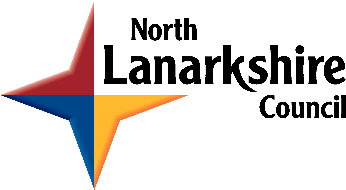 School/Centre Improvement ReportSchool/Centre Improvement ReportSchool/Centre Improvement ReportSchool/Centre Improvement ReportSchool/Centre Improvement ReportSchool/Centre Improvement ReportContext of the school:This section should be used to give brief background information in relation to the type of establishment, its size, location, its management structure and staffing, the school community, SIMD, FME, school roll etc. It should also include some or all of the following: the school’s vision, values and aims; local contextual issues; Scottish Attainment Challenge involvement; the Pupil Equity Fund allocation; factors affecting progress (e.g. staffing changes/issues); and outcomes from authority review/inspection etc.Context of the school:This section should be used to give brief background information in relation to the type of establishment, its size, location, its management structure and staffing, the school community, SIMD, FME, school roll etc. It should also include some or all of the following: the school’s vision, values and aims; local contextual issues; Scottish Attainment Challenge involvement; the Pupil Equity Fund allocation; factors affecting progress (e.g. staffing changes/issues); and outcomes from authority review/inspection etc.Context of the school:This section should be used to give brief background information in relation to the type of establishment, its size, location, its management structure and staffing, the school community, SIMD, FME, school roll etc. It should also include some or all of the following: the school’s vision, values and aims; local contextual issues; Scottish Attainment Challenge involvement; the Pupil Equity Fund allocation; factors affecting progress (e.g. staffing changes/issues); and outcomes from authority review/inspection etc.Context of the school:This section should be used to give brief background information in relation to the type of establishment, its size, location, its management structure and staffing, the school community, SIMD, FME, school roll etc. It should also include some or all of the following: the school’s vision, values and aims; local contextual issues; Scottish Attainment Challenge involvement; the Pupil Equity Fund allocation; factors affecting progress (e.g. staffing changes/issues); and outcomes from authority review/inspection etc.Context of the school:This section should be used to give brief background information in relation to the type of establishment, its size, location, its management structure and staffing, the school community, SIMD, FME, school roll etc. It should also include some or all of the following: the school’s vision, values and aims; local contextual issues; Scottish Attainment Challenge involvement; the Pupil Equity Fund allocation; factors affecting progress (e.g. staffing changes/issues); and outcomes from authority review/inspection etc.Context of the school:This section should be used to give brief background information in relation to the type of establishment, its size, location, its management structure and staffing, the school community, SIMD, FME, school roll etc. It should also include some or all of the following: the school’s vision, values and aims; local contextual issues; Scottish Attainment Challenge involvement; the Pupil Equity Fund allocation; factors affecting progress (e.g. staffing changes/issues); and outcomes from authority review/inspection etc.St Ambrose High School        (Roll 1312 FTE)St Ambrose High is a six year RC comprehensive school co located with Buchanan High ASN and Townhead Community Centre in Coatbridge, North Lanarkshire. The school has five associated primaries two of which are in Glasgow City boundary St Bartholemew’s                  	NLCSt Augustine;s                       	NLCSt Kevin’s                              	NLCSt Francis of Assisi Glasgow 	GCSt Bridget’s Glasgow             	GCIn session 18-19 the primary 7 intake totalled 258. Sixty seven  of these pupils came as result of  placing requests. This benefits the overall ethos but does lead to a very complex transition process. The school is truly comprehensive as can be seen from its data zone profile and from the extent of the catchment. The school’s  free meal entitlement is 10.1% and clothing grant is 12.9% Our school’s vision and mission statement gives voice to the Gospel values which are central to the school and these provides the foundations for our work in supporting our young people on their faith journey.School improvement is bedded in the 4 priorities of the National Improvement Framework and focuses on the six key drivers to advance its progress. It is re assuring to see that these fit naturally with Education & Families articulation of its key priorities in the coming year.The school received £73,200 from Pupil Equity Funding in 18-19 and this is has been used to consolidate interventions strategies targeting identified need and disadvantage. PEF, together an allocation of 1.4 FTE through the Scottish Attainment Challenge, has helped to drive forward work in literacy, numeracy and health and well-being. The school has lived an extremely challenging period particularly in the Spring and summer term 2019 due to health and safety concerns associated with the site of the campus. This thrust the school into the national spotlight and this has proved to be a very unsettling, worrying period for pupils, their families and for staff. St Ambrose High School        (Roll 1312 FTE)St Ambrose High is a six year RC comprehensive school co located with Buchanan High ASN and Townhead Community Centre in Coatbridge, North Lanarkshire. The school has five associated primaries two of which are in Glasgow City boundary St Bartholemew’s                  	NLCSt Augustine;s                       	NLCSt Kevin’s                              	NLCSt Francis of Assisi Glasgow 	GCSt Bridget’s Glasgow             	GCIn session 18-19 the primary 7 intake totalled 258. Sixty seven  of these pupils came as result of  placing requests. This benefits the overall ethos but does lead to a very complex transition process. The school is truly comprehensive as can be seen from its data zone profile and from the extent of the catchment. The school’s  free meal entitlement is 10.1% and clothing grant is 12.9% Our school’s vision and mission statement gives voice to the Gospel values which are central to the school and these provides the foundations for our work in supporting our young people on their faith journey.School improvement is bedded in the 4 priorities of the National Improvement Framework and focuses on the six key drivers to advance its progress. It is re assuring to see that these fit naturally with Education & Families articulation of its key priorities in the coming year.The school received £73,200 from Pupil Equity Funding in 18-19 and this is has been used to consolidate interventions strategies targeting identified need and disadvantage. PEF, together an allocation of 1.4 FTE through the Scottish Attainment Challenge, has helped to drive forward work in literacy, numeracy and health and well-being. The school has lived an extremely challenging period particularly in the Spring and summer term 2019 due to health and safety concerns associated with the site of the campus. This thrust the school into the national spotlight and this has proved to be a very unsettling, worrying period for pupils, their families and for staff. St Ambrose High School        (Roll 1312 FTE)St Ambrose High is a six year RC comprehensive school co located with Buchanan High ASN and Townhead Community Centre in Coatbridge, North Lanarkshire. The school has five associated primaries two of which are in Glasgow City boundary St Bartholemew’s                  	NLCSt Augustine;s                       	NLCSt Kevin’s                              	NLCSt Francis of Assisi Glasgow 	GCSt Bridget’s Glasgow             	GCIn session 18-19 the primary 7 intake totalled 258. Sixty seven  of these pupils came as result of  placing requests. This benefits the overall ethos but does lead to a very complex transition process. The school is truly comprehensive as can be seen from its data zone profile and from the extent of the catchment. The school’s  free meal entitlement is 10.1% and clothing grant is 12.9% Our school’s vision and mission statement gives voice to the Gospel values which are central to the school and these provides the foundations for our work in supporting our young people on their faith journey.School improvement is bedded in the 4 priorities of the National Improvement Framework and focuses on the six key drivers to advance its progress. It is re assuring to see that these fit naturally with Education & Families articulation of its key priorities in the coming year.The school received £73,200 from Pupil Equity Funding in 18-19 and this is has been used to consolidate interventions strategies targeting identified need and disadvantage. PEF, together an allocation of 1.4 FTE through the Scottish Attainment Challenge, has helped to drive forward work in literacy, numeracy and health and well-being. The school has lived an extremely challenging period particularly in the Spring and summer term 2019 due to health and safety concerns associated with the site of the campus. This thrust the school into the national spotlight and this has proved to be a very unsettling, worrying period for pupils, their families and for staff. St Ambrose High School        (Roll 1312 FTE)St Ambrose High is a six year RC comprehensive school co located with Buchanan High ASN and Townhead Community Centre in Coatbridge, North Lanarkshire. The school has five associated primaries two of which are in Glasgow City boundary St Bartholemew’s                  	NLCSt Augustine;s                       	NLCSt Kevin’s                              	NLCSt Francis of Assisi Glasgow 	GCSt Bridget’s Glasgow             	GCIn session 18-19 the primary 7 intake totalled 258. Sixty seven  of these pupils came as result of  placing requests. This benefits the overall ethos but does lead to a very complex transition process. The school is truly comprehensive as can be seen from its data zone profile and from the extent of the catchment. The school’s  free meal entitlement is 10.1% and clothing grant is 12.9% Our school’s vision and mission statement gives voice to the Gospel values which are central to the school and these provides the foundations for our work in supporting our young people on their faith journey.School improvement is bedded in the 4 priorities of the National Improvement Framework and focuses on the six key drivers to advance its progress. It is re assuring to see that these fit naturally with Education & Families articulation of its key priorities in the coming year.The school received £73,200 from Pupil Equity Funding in 18-19 and this is has been used to consolidate interventions strategies targeting identified need and disadvantage. PEF, together an allocation of 1.4 FTE through the Scottish Attainment Challenge, has helped to drive forward work in literacy, numeracy and health and well-being. The school has lived an extremely challenging period particularly in the Spring and summer term 2019 due to health and safety concerns associated with the site of the campus. This thrust the school into the national spotlight and this has proved to be a very unsettling, worrying period for pupils, their families and for staff. St Ambrose High School        (Roll 1312 FTE)St Ambrose High is a six year RC comprehensive school co located with Buchanan High ASN and Townhead Community Centre in Coatbridge, North Lanarkshire. The school has five associated primaries two of which are in Glasgow City boundary St Bartholemew’s                  	NLCSt Augustine;s                       	NLCSt Kevin’s                              	NLCSt Francis of Assisi Glasgow 	GCSt Bridget’s Glasgow             	GCIn session 18-19 the primary 7 intake totalled 258. Sixty seven  of these pupils came as result of  placing requests. This benefits the overall ethos but does lead to a very complex transition process. The school is truly comprehensive as can be seen from its data zone profile and from the extent of the catchment. The school’s  free meal entitlement is 10.1% and clothing grant is 12.9% Our school’s vision and mission statement gives voice to the Gospel values which are central to the school and these provides the foundations for our work in supporting our young people on their faith journey.School improvement is bedded in the 4 priorities of the National Improvement Framework and focuses on the six key drivers to advance its progress. It is re assuring to see that these fit naturally with Education & Families articulation of its key priorities in the coming year.The school received £73,200 from Pupil Equity Funding in 18-19 and this is has been used to consolidate interventions strategies targeting identified need and disadvantage. PEF, together an allocation of 1.4 FTE through the Scottish Attainment Challenge, has helped to drive forward work in literacy, numeracy and health and well-being. The school has lived an extremely challenging period particularly in the Spring and summer term 2019 due to health and safety concerns associated with the site of the campus. This thrust the school into the national spotlight and this has proved to be a very unsettling, worrying period for pupils, their families and for staff. St Ambrose High School        (Roll 1312 FTE)St Ambrose High is a six year RC comprehensive school co located with Buchanan High ASN and Townhead Community Centre in Coatbridge, North Lanarkshire. The school has five associated primaries two of which are in Glasgow City boundary St Bartholemew’s                  	NLCSt Augustine;s                       	NLCSt Kevin’s                              	NLCSt Francis of Assisi Glasgow 	GCSt Bridget’s Glasgow             	GCIn session 18-19 the primary 7 intake totalled 258. Sixty seven  of these pupils came as result of  placing requests. This benefits the overall ethos but does lead to a very complex transition process. The school is truly comprehensive as can be seen from its data zone profile and from the extent of the catchment. The school’s  free meal entitlement is 10.1% and clothing grant is 12.9% Our school’s vision and mission statement gives voice to the Gospel values which are central to the school and these provides the foundations for our work in supporting our young people on their faith journey.School improvement is bedded in the 4 priorities of the National Improvement Framework and focuses on the six key drivers to advance its progress. It is re assuring to see that these fit naturally with Education & Families articulation of its key priorities in the coming year.The school received £73,200 from Pupil Equity Funding in 18-19 and this is has been used to consolidate interventions strategies targeting identified need and disadvantage. PEF, together an allocation of 1.4 FTE through the Scottish Attainment Challenge, has helped to drive forward work in literacy, numeracy and health and well-being. The school has lived an extremely challenging period particularly in the Spring and summer term 2019 due to health and safety concerns associated with the site of the campus. This thrust the school into the national spotlight and this has proved to be a very unsettling, worrying period for pupils, their families and for staff. Review of progress for previous sessionThis section should evaluate the impact of the current School Improvement Plan (SIP) priorities. The links to the NIF priorities and drivers and the authority’s priorities should be clearly stated. For each priority, there should be a statement of progress made and its impact expressed as outcomes for learners. Additionally, there should be clearly defined next steps which may inform future priorities.Review of progress for previous sessionThis section should evaluate the impact of the current School Improvement Plan (SIP) priorities. The links to the NIF priorities and drivers and the authority’s priorities should be clearly stated. For each priority, there should be a statement of progress made and its impact expressed as outcomes for learners. Additionally, there should be clearly defined next steps which may inform future priorities.Review of progress for previous sessionThis section should evaluate the impact of the current School Improvement Plan (SIP) priorities. The links to the NIF priorities and drivers and the authority’s priorities should be clearly stated. For each priority, there should be a statement of progress made and its impact expressed as outcomes for learners. Additionally, there should be clearly defined next steps which may inform future priorities.Review of progress for previous sessionThis section should evaluate the impact of the current School Improvement Plan (SIP) priorities. The links to the NIF priorities and drivers and the authority’s priorities should be clearly stated. For each priority, there should be a statement of progress made and its impact expressed as outcomes for learners. Additionally, there should be clearly defined next steps which may inform future priorities.Review of progress for previous sessionThis section should evaluate the impact of the current School Improvement Plan (SIP) priorities. The links to the NIF priorities and drivers and the authority’s priorities should be clearly stated. For each priority, there should be a statement of progress made and its impact expressed as outcomes for learners. Additionally, there should be clearly defined next steps which may inform future priorities.Review of progress for previous sessionThis section should evaluate the impact of the current School Improvement Plan (SIP) priorities. The links to the NIF priorities and drivers and the authority’s priorities should be clearly stated. For each priority, there should be a statement of progress made and its impact expressed as outcomes for learners. Additionally, there should be clearly defined next steps which may inform future priorities.School priority 1: Improvements in Literacy, Numeracy and Health and Well BeingSchool priority 1: Improvements in Literacy, Numeracy and Health and Well BeingSchool priority 1: Improvements in Literacy, Numeracy and Health and Well BeingSchool priority 1: Improvements in Literacy, Numeracy and Health and Well BeingSchool priority 1: Improvements in Literacy, Numeracy and Health and Well BeingSchool priority 1: Improvements in Literacy, Numeracy and Health and Well BeingNIF PriorityImprovements in attainmentNIF DriverSchool ImprovementNIF PriorityImprovements in attainmentNIF DriverSchool ImprovementHGIOS? 4 QIs QI.3.1, 2.3 1.5 and 3.2NLC Priority 1,2,3HGIOS? 4 QIs QI.3.1, 2.3 1.5 and 3.2NLC Priority 1,2,3HGIOS? 4 QIs QI.3.1, 2.3 1.5 and 3.2NLC Priority 1,2,3HGIOS? 4 QIs QI.3.1, 2.3 1.5 and 3.2NLC Priority 1,2,3Progress and impact (based on outcomes for learners): (How are you doing? and How do you know?)Next Steps: (What are we going to do now?)Participation of cluster approach to assessment and moderation via cluster discussion and professional learning networks which will contribute to effective assessment and moderationExtend nurture schemes and cultivate the nurturing philosophy further Continue to drive to improve H & WB with a focus on mental health and well being.Work toward a whole writing policyImprove numeracy levels, for targeted pupils Review and update PSE programmes in line with national PSE reviewRe -ignite the pastoral role of the tutor teacher and tutor time.Enhance staff professionalism to address additional support needs and protected characteristicsProgress and impact (based on outcomes for learners): (How are you doing? and How do you know?)Next Steps: (What are we going to do now?)Participation of cluster approach to assessment and moderation via cluster discussion and professional learning networks which will contribute to effective assessment and moderationExtend nurture schemes and cultivate the nurturing philosophy further Continue to drive to improve H & WB with a focus on mental health and well being.Work toward a whole writing policyImprove numeracy levels, for targeted pupils Review and update PSE programmes in line with national PSE reviewRe -ignite the pastoral role of the tutor teacher and tutor time.Enhance staff professionalism to address additional support needs and protected characteristicsProgress and impact (based on outcomes for learners): (How are you doing? and How do you know?)Next Steps: (What are we going to do now?)Participation of cluster approach to assessment and moderation via cluster discussion and professional learning networks which will contribute to effective assessment and moderationExtend nurture schemes and cultivate the nurturing philosophy further Continue to drive to improve H & WB with a focus on mental health and well being.Work toward a whole writing policyImprove numeracy levels, for targeted pupils Review and update PSE programmes in line with national PSE reviewRe -ignite the pastoral role of the tutor teacher and tutor time.Enhance staff professionalism to address additional support needs and protected characteristicsProgress and impact (based on outcomes for learners): (How are you doing? and How do you know?)Next Steps: (What are we going to do now?)Participation of cluster approach to assessment and moderation via cluster discussion and professional learning networks which will contribute to effective assessment and moderationExtend nurture schemes and cultivate the nurturing philosophy further Continue to drive to improve H & WB with a focus on mental health and well being.Work toward a whole writing policyImprove numeracy levels, for targeted pupils Review and update PSE programmes in line with national PSE reviewRe -ignite the pastoral role of the tutor teacher and tutor time.Enhance staff professionalism to address additional support needs and protected characteristicsProgress and impact (based on outcomes for learners): (How are you doing? and How do you know?)Next Steps: (What are we going to do now?)Participation of cluster approach to assessment and moderation via cluster discussion and professional learning networks which will contribute to effective assessment and moderationExtend nurture schemes and cultivate the nurturing philosophy further Continue to drive to improve H & WB with a focus on mental health and well being.Work toward a whole writing policyImprove numeracy levels, for targeted pupils Review and update PSE programmes in line with national PSE reviewRe -ignite the pastoral role of the tutor teacher and tutor time.Enhance staff professionalism to address additional support needs and protected characteristicsProgress and impact (based on outcomes for learners): (How are you doing? and How do you know?)Next Steps: (What are we going to do now?)Participation of cluster approach to assessment and moderation via cluster discussion and professional learning networks which will contribute to effective assessment and moderationExtend nurture schemes and cultivate the nurturing philosophy further Continue to drive to improve H & WB with a focus on mental health and well being.Work toward a whole writing policyImprove numeracy levels, for targeted pupils Review and update PSE programmes in line with national PSE reviewRe -ignite the pastoral role of the tutor teacher and tutor time.Enhance staff professionalism to address additional support needs and protected characteristicsSchool priority 2: Improvements in Attainment, Achievement and EmployabilitySchool priority 2: Improvements in Attainment, Achievement and EmployabilitySchool priority 2: Improvements in Attainment, Achievement and EmployabilitySchool priority 2: Improvements in Attainment, Achievement and EmployabilitySchool priority 2: Improvements in Attainment, Achievement and EmployabilitySchool priority 2: Improvements in Attainment, Achievement and EmployabilityNIF Priority  Closing the attainment gap, Improvements in employability and positive destinationsNIF Driver Performance information, School improvementNIF Priority  Closing the attainment gap, Improvements in employability and positive destinationsNIF Driver Performance information, School improvementNIF Priority  Closing the attainment gap, Improvements in employability and positive destinationsNIF Driver Performance information, School improvementNIF Priority  Closing the attainment gap, Improvements in employability and positive destinationsNIF Driver Performance information, School improvementHGIOS?4 QIs 2.2, 2.3 ,3.2,3.3NLC Priority Supporting all children to reach their full potentialHGIOS?4 QIs 2.2, 2.3 ,3.2,3.3NLC Priority Supporting all children to reach their full potentialProgress and impact (based on outcomes for learners): (How are you doing? and How do you know?) The rationale for the curriculum remains firmly embedded within the school’s catholicity and learning experiences are designed to support the spiritual, emotional, academic and physical well-being of young people. The curriculum framework promotes high expectations of attainment and achievement, service, leadership and securing positive destinations. Insight data of attainment figures for the school from the previous session reflect a strong and consistent performance across all performance indicators. Insight data from September 2018 was extremely positive and demonstrated clearly that the school was performing above its virtual comparator in terms of ‘Attainment for All’ and in ‘breadth and depth’. SIMD data showed that the school continues to ‘close the gap’ for its students.Pupils in S4 studied 7 subjects as national qualifications as part of their learner journey. However changes to the structure of SQA qualifications (removal of units) led to the creation of a revised presentation policy for session 18-19. The opportunity for pupils to follow a unit only approach at National 5 has resulted in to a changing pattern in NAT 5 results (see below in school and across NLC) in the most recent publication of SQA results (August 19). It is important to bear in mind that pupils undertaking NAT 5 units only benefit from continuing to secure SCQF tariff points (equivalent to NAT 4) and are potentially better placed to tackle NAT 5 courses in S5 and S6.The 2019 results in S5 and S6 show improvements across all key performance indicators as shown below. Pupils and staff are to be commended for these results and for ensuring that the school maintains a strong and consistence performance trend in attainment over time. The data above indicates the quality of performance by comparison to NLC averages within NLC The data below illustrates how the school ranks within NLC for pupils leaving at the end of S6 in 2019. However the school awaits the release of INSIGHT data for session 18-19 where comparison with the school’s virtual comparator facilitates more in depth analysis of breadth and depth and to be assured that attainment patterns continue to demonstrate that the school is continuing to close the attainment gap by as has been the case in trends over many years.Progress in advancing senior phase curriculum structures continues to dominate curriculum thinking. A range of opportunities have been created so that curriculum leaders can explore the ever changing menu of SCQF qualifications to create greater flexibility in the senior phase curriculum. The school had the very good fortune to be invited to front the Skills Development Scotland National Foundation Apprenticeship Campaign to increase awareness by participating in a national advert campaign.NLC locality planning has brought a range of new Foundation Apprenticeships on stream and this facilitated an increase in the numbers and range of young people undertaking FA’s as part of their learner journey in the school. The school’s involvement in locality provision gives pupils access to vocational courses and to courses in other schools thus providing greater flexibility in the senior phase. Progress with Developing the Young Workforce has led to positive outcomes for almost all of our young people entering into higher, further education, modern apprenticeships and the world of work.  Individual young people have recently joined NLC’s Winter Leavers’ programme and the nearby Skills Academy. A target is set to increase the % of young people entering positive destinations beyond 95% for session 19-20.The DYW agenda is gaining greater prominence in the junior phase where employability skills are being highlighted at subject level using the ‘I CAN’ statements. Courses in the Broad General Education take account of CfE experiences and have been revisited to ensure coverage of benchmarks and embedding of literacy and numeracy. Subject staff are committed to work to ensure that appropriate and effective assessment and moderation underpins the broad general education within the curriculum areas and a number of staff have joined NLC professional networks where work has commenced to ensure consistency in assessment and moderation beyond the confines of the school. This will complement cluster work to bring a shared understanding and agreement of assessment and moderation practice. Most and, in some areas almost all, S3 pupils are achieving level 3 or above (based on teacher judgements)  by the end of S3 during session 18-19 are:The STEM agenda has moved on considerably during the year. The school has been part of the SSERC primary cluster programme and this has involved working closely with a member of staff from each primary school, looking at ways to deliver STEM. Science teachers have provided training to staff from three of our primary schools, focusing on the delivery of 1 experience and outcome from all three levels, early, first and second. The feedback from this was very positive, particularly in increasing staff confidence at delivering STEM activities in the classroom. The culmination of this work was showcasing at a SSERC event in February. This work has led to closer collaboration with pupils and staff from Buchanan High, with one member of staff and 3/4 pupils regularly attending the SAHS STEM club at lunchtime. Attendance figures remained very strong across the years with the school regularly performing above the NLC average as shown.Next Steps: (What are we going to do now?)Engage in Locality Curricular Planning to enhance vocational options and employability skillsTake forward STEM agenda within cluster network Develop closer curricular links with Buchanan High schoolRevisit SQA Presentation Policy Establish closer links with business partnersImprove positive destination figuresIncorporate more opportunities for alternative certification in junior phaseUse SNSA and teacher judgement data to track progress for individuals and for the school       from P7 to S3Progress and impact (based on outcomes for learners): (How are you doing? and How do you know?) The rationale for the curriculum remains firmly embedded within the school’s catholicity and learning experiences are designed to support the spiritual, emotional, academic and physical well-being of young people. The curriculum framework promotes high expectations of attainment and achievement, service, leadership and securing positive destinations. Insight data of attainment figures for the school from the previous session reflect a strong and consistent performance across all performance indicators. Insight data from September 2018 was extremely positive and demonstrated clearly that the school was performing above its virtual comparator in terms of ‘Attainment for All’ and in ‘breadth and depth’. SIMD data showed that the school continues to ‘close the gap’ for its students.Pupils in S4 studied 7 subjects as national qualifications as part of their learner journey. However changes to the structure of SQA qualifications (removal of units) led to the creation of a revised presentation policy for session 18-19. The opportunity for pupils to follow a unit only approach at National 5 has resulted in to a changing pattern in NAT 5 results (see below in school and across NLC) in the most recent publication of SQA results (August 19). It is important to bear in mind that pupils undertaking NAT 5 units only benefit from continuing to secure SCQF tariff points (equivalent to NAT 4) and are potentially better placed to tackle NAT 5 courses in S5 and S6.The 2019 results in S5 and S6 show improvements across all key performance indicators as shown below. Pupils and staff are to be commended for these results and for ensuring that the school maintains a strong and consistence performance trend in attainment over time. The data above indicates the quality of performance by comparison to NLC averages within NLC The data below illustrates how the school ranks within NLC for pupils leaving at the end of S6 in 2019. However the school awaits the release of INSIGHT data for session 18-19 where comparison with the school’s virtual comparator facilitates more in depth analysis of breadth and depth and to be assured that attainment patterns continue to demonstrate that the school is continuing to close the attainment gap by as has been the case in trends over many years.Progress in advancing senior phase curriculum structures continues to dominate curriculum thinking. A range of opportunities have been created so that curriculum leaders can explore the ever changing menu of SCQF qualifications to create greater flexibility in the senior phase curriculum. The school had the very good fortune to be invited to front the Skills Development Scotland National Foundation Apprenticeship Campaign to increase awareness by participating in a national advert campaign.NLC locality planning has brought a range of new Foundation Apprenticeships on stream and this facilitated an increase in the numbers and range of young people undertaking FA’s as part of their learner journey in the school. The school’s involvement in locality provision gives pupils access to vocational courses and to courses in other schools thus providing greater flexibility in the senior phase. Progress with Developing the Young Workforce has led to positive outcomes for almost all of our young people entering into higher, further education, modern apprenticeships and the world of work.  Individual young people have recently joined NLC’s Winter Leavers’ programme and the nearby Skills Academy. A target is set to increase the % of young people entering positive destinations beyond 95% for session 19-20.The DYW agenda is gaining greater prominence in the junior phase where employability skills are being highlighted at subject level using the ‘I CAN’ statements. Courses in the Broad General Education take account of CfE experiences and have been revisited to ensure coverage of benchmarks and embedding of literacy and numeracy. Subject staff are committed to work to ensure that appropriate and effective assessment and moderation underpins the broad general education within the curriculum areas and a number of staff have joined NLC professional networks where work has commenced to ensure consistency in assessment and moderation beyond the confines of the school. This will complement cluster work to bring a shared understanding and agreement of assessment and moderation practice. Most and, in some areas almost all, S3 pupils are achieving level 3 or above (based on teacher judgements)  by the end of S3 during session 18-19 are:The STEM agenda has moved on considerably during the year. The school has been part of the SSERC primary cluster programme and this has involved working closely with a member of staff from each primary school, looking at ways to deliver STEM. Science teachers have provided training to staff from three of our primary schools, focusing on the delivery of 1 experience and outcome from all three levels, early, first and second. The feedback from this was very positive, particularly in increasing staff confidence at delivering STEM activities in the classroom. The culmination of this work was showcasing at a SSERC event in February. This work has led to closer collaboration with pupils and staff from Buchanan High, with one member of staff and 3/4 pupils regularly attending the SAHS STEM club at lunchtime. Attendance figures remained very strong across the years with the school regularly performing above the NLC average as shown.Next Steps: (What are we going to do now?)Engage in Locality Curricular Planning to enhance vocational options and employability skillsTake forward STEM agenda within cluster network Develop closer curricular links with Buchanan High schoolRevisit SQA Presentation Policy Establish closer links with business partnersImprove positive destination figuresIncorporate more opportunities for alternative certification in junior phaseUse SNSA and teacher judgement data to track progress for individuals and for the school       from P7 to S3Progress and impact (based on outcomes for learners): (How are you doing? and How do you know?) The rationale for the curriculum remains firmly embedded within the school’s catholicity and learning experiences are designed to support the spiritual, emotional, academic and physical well-being of young people. The curriculum framework promotes high expectations of attainment and achievement, service, leadership and securing positive destinations. Insight data of attainment figures for the school from the previous session reflect a strong and consistent performance across all performance indicators. Insight data from September 2018 was extremely positive and demonstrated clearly that the school was performing above its virtual comparator in terms of ‘Attainment for All’ and in ‘breadth and depth’. SIMD data showed that the school continues to ‘close the gap’ for its students.Pupils in S4 studied 7 subjects as national qualifications as part of their learner journey. However changes to the structure of SQA qualifications (removal of units) led to the creation of a revised presentation policy for session 18-19. The opportunity for pupils to follow a unit only approach at National 5 has resulted in to a changing pattern in NAT 5 results (see below in school and across NLC) in the most recent publication of SQA results (August 19). It is important to bear in mind that pupils undertaking NAT 5 units only benefit from continuing to secure SCQF tariff points (equivalent to NAT 4) and are potentially better placed to tackle NAT 5 courses in S5 and S6.The 2019 results in S5 and S6 show improvements across all key performance indicators as shown below. Pupils and staff are to be commended for these results and for ensuring that the school maintains a strong and consistence performance trend in attainment over time. The data above indicates the quality of performance by comparison to NLC averages within NLC The data below illustrates how the school ranks within NLC for pupils leaving at the end of S6 in 2019. However the school awaits the release of INSIGHT data for session 18-19 where comparison with the school’s virtual comparator facilitates more in depth analysis of breadth and depth and to be assured that attainment patterns continue to demonstrate that the school is continuing to close the attainment gap by as has been the case in trends over many years.Progress in advancing senior phase curriculum structures continues to dominate curriculum thinking. A range of opportunities have been created so that curriculum leaders can explore the ever changing menu of SCQF qualifications to create greater flexibility in the senior phase curriculum. The school had the very good fortune to be invited to front the Skills Development Scotland National Foundation Apprenticeship Campaign to increase awareness by participating in a national advert campaign.NLC locality planning has brought a range of new Foundation Apprenticeships on stream and this facilitated an increase in the numbers and range of young people undertaking FA’s as part of their learner journey in the school. The school’s involvement in locality provision gives pupils access to vocational courses and to courses in other schools thus providing greater flexibility in the senior phase. Progress with Developing the Young Workforce has led to positive outcomes for almost all of our young people entering into higher, further education, modern apprenticeships and the world of work.  Individual young people have recently joined NLC’s Winter Leavers’ programme and the nearby Skills Academy. A target is set to increase the % of young people entering positive destinations beyond 95% for session 19-20.The DYW agenda is gaining greater prominence in the junior phase where employability skills are being highlighted at subject level using the ‘I CAN’ statements. Courses in the Broad General Education take account of CfE experiences and have been revisited to ensure coverage of benchmarks and embedding of literacy and numeracy. Subject staff are committed to work to ensure that appropriate and effective assessment and moderation underpins the broad general education within the curriculum areas and a number of staff have joined NLC professional networks where work has commenced to ensure consistency in assessment and moderation beyond the confines of the school. This will complement cluster work to bring a shared understanding and agreement of assessment and moderation practice. Most and, in some areas almost all, S3 pupils are achieving level 3 or above (based on teacher judgements)  by the end of S3 during session 18-19 are:The STEM agenda has moved on considerably during the year. The school has been part of the SSERC primary cluster programme and this has involved working closely with a member of staff from each primary school, looking at ways to deliver STEM. Science teachers have provided training to staff from three of our primary schools, focusing on the delivery of 1 experience and outcome from all three levels, early, first and second. The feedback from this was very positive, particularly in increasing staff confidence at delivering STEM activities in the classroom. The culmination of this work was showcasing at a SSERC event in February. This work has led to closer collaboration with pupils and staff from Buchanan High, with one member of staff and 3/4 pupils regularly attending the SAHS STEM club at lunchtime. Attendance figures remained very strong across the years with the school regularly performing above the NLC average as shown.Next Steps: (What are we going to do now?)Engage in Locality Curricular Planning to enhance vocational options and employability skillsTake forward STEM agenda within cluster network Develop closer curricular links with Buchanan High schoolRevisit SQA Presentation Policy Establish closer links with business partnersImprove positive destination figuresIncorporate more opportunities for alternative certification in junior phaseUse SNSA and teacher judgement data to track progress for individuals and for the school       from P7 to S3Progress and impact (based on outcomes for learners): (How are you doing? and How do you know?) The rationale for the curriculum remains firmly embedded within the school’s catholicity and learning experiences are designed to support the spiritual, emotional, academic and physical well-being of young people. The curriculum framework promotes high expectations of attainment and achievement, service, leadership and securing positive destinations. Insight data of attainment figures for the school from the previous session reflect a strong and consistent performance across all performance indicators. Insight data from September 2018 was extremely positive and demonstrated clearly that the school was performing above its virtual comparator in terms of ‘Attainment for All’ and in ‘breadth and depth’. SIMD data showed that the school continues to ‘close the gap’ for its students.Pupils in S4 studied 7 subjects as national qualifications as part of their learner journey. However changes to the structure of SQA qualifications (removal of units) led to the creation of a revised presentation policy for session 18-19. The opportunity for pupils to follow a unit only approach at National 5 has resulted in to a changing pattern in NAT 5 results (see below in school and across NLC) in the most recent publication of SQA results (August 19). It is important to bear in mind that pupils undertaking NAT 5 units only benefit from continuing to secure SCQF tariff points (equivalent to NAT 4) and are potentially better placed to tackle NAT 5 courses in S5 and S6.The 2019 results in S5 and S6 show improvements across all key performance indicators as shown below. Pupils and staff are to be commended for these results and for ensuring that the school maintains a strong and consistence performance trend in attainment over time. The data above indicates the quality of performance by comparison to NLC averages within NLC The data below illustrates how the school ranks within NLC for pupils leaving at the end of S6 in 2019. However the school awaits the release of INSIGHT data for session 18-19 where comparison with the school’s virtual comparator facilitates more in depth analysis of breadth and depth and to be assured that attainment patterns continue to demonstrate that the school is continuing to close the attainment gap by as has been the case in trends over many years.Progress in advancing senior phase curriculum structures continues to dominate curriculum thinking. A range of opportunities have been created so that curriculum leaders can explore the ever changing menu of SCQF qualifications to create greater flexibility in the senior phase curriculum. The school had the very good fortune to be invited to front the Skills Development Scotland National Foundation Apprenticeship Campaign to increase awareness by participating in a national advert campaign.NLC locality planning has brought a range of new Foundation Apprenticeships on stream and this facilitated an increase in the numbers and range of young people undertaking FA’s as part of their learner journey in the school. The school’s involvement in locality provision gives pupils access to vocational courses and to courses in other schools thus providing greater flexibility in the senior phase. Progress with Developing the Young Workforce has led to positive outcomes for almost all of our young people entering into higher, further education, modern apprenticeships and the world of work.  Individual young people have recently joined NLC’s Winter Leavers’ programme and the nearby Skills Academy. A target is set to increase the % of young people entering positive destinations beyond 95% for session 19-20.The DYW agenda is gaining greater prominence in the junior phase where employability skills are being highlighted at subject level using the ‘I CAN’ statements. Courses in the Broad General Education take account of CfE experiences and have been revisited to ensure coverage of benchmarks and embedding of literacy and numeracy. Subject staff are committed to work to ensure that appropriate and effective assessment and moderation underpins the broad general education within the curriculum areas and a number of staff have joined NLC professional networks where work has commenced to ensure consistency in assessment and moderation beyond the confines of the school. This will complement cluster work to bring a shared understanding and agreement of assessment and moderation practice. Most and, in some areas almost all, S3 pupils are achieving level 3 or above (based on teacher judgements)  by the end of S3 during session 18-19 are:The STEM agenda has moved on considerably during the year. The school has been part of the SSERC primary cluster programme and this has involved working closely with a member of staff from each primary school, looking at ways to deliver STEM. Science teachers have provided training to staff from three of our primary schools, focusing on the delivery of 1 experience and outcome from all three levels, early, first and second. The feedback from this was very positive, particularly in increasing staff confidence at delivering STEM activities in the classroom. The culmination of this work was showcasing at a SSERC event in February. This work has led to closer collaboration with pupils and staff from Buchanan High, with one member of staff and 3/4 pupils regularly attending the SAHS STEM club at lunchtime. Attendance figures remained very strong across the years with the school regularly performing above the NLC average as shown.Next Steps: (What are we going to do now?)Engage in Locality Curricular Planning to enhance vocational options and employability skillsTake forward STEM agenda within cluster network Develop closer curricular links with Buchanan High schoolRevisit SQA Presentation Policy Establish closer links with business partnersImprove positive destination figuresIncorporate more opportunities for alternative certification in junior phaseUse SNSA and teacher judgement data to track progress for individuals and for the school       from P7 to S3Progress and impact (based on outcomes for learners): (How are you doing? and How do you know?) The rationale for the curriculum remains firmly embedded within the school’s catholicity and learning experiences are designed to support the spiritual, emotional, academic and physical well-being of young people. The curriculum framework promotes high expectations of attainment and achievement, service, leadership and securing positive destinations. Insight data of attainment figures for the school from the previous session reflect a strong and consistent performance across all performance indicators. Insight data from September 2018 was extremely positive and demonstrated clearly that the school was performing above its virtual comparator in terms of ‘Attainment for All’ and in ‘breadth and depth’. SIMD data showed that the school continues to ‘close the gap’ for its students.Pupils in S4 studied 7 subjects as national qualifications as part of their learner journey. However changes to the structure of SQA qualifications (removal of units) led to the creation of a revised presentation policy for session 18-19. The opportunity for pupils to follow a unit only approach at National 5 has resulted in to a changing pattern in NAT 5 results (see below in school and across NLC) in the most recent publication of SQA results (August 19). It is important to bear in mind that pupils undertaking NAT 5 units only benefit from continuing to secure SCQF tariff points (equivalent to NAT 4) and are potentially better placed to tackle NAT 5 courses in S5 and S6.The 2019 results in S5 and S6 show improvements across all key performance indicators as shown below. Pupils and staff are to be commended for these results and for ensuring that the school maintains a strong and consistence performance trend in attainment over time. The data above indicates the quality of performance by comparison to NLC averages within NLC The data below illustrates how the school ranks within NLC for pupils leaving at the end of S6 in 2019. However the school awaits the release of INSIGHT data for session 18-19 where comparison with the school’s virtual comparator facilitates more in depth analysis of breadth and depth and to be assured that attainment patterns continue to demonstrate that the school is continuing to close the attainment gap by as has been the case in trends over many years.Progress in advancing senior phase curriculum structures continues to dominate curriculum thinking. A range of opportunities have been created so that curriculum leaders can explore the ever changing menu of SCQF qualifications to create greater flexibility in the senior phase curriculum. The school had the very good fortune to be invited to front the Skills Development Scotland National Foundation Apprenticeship Campaign to increase awareness by participating in a national advert campaign.NLC locality planning has brought a range of new Foundation Apprenticeships on stream and this facilitated an increase in the numbers and range of young people undertaking FA’s as part of their learner journey in the school. The school’s involvement in locality provision gives pupils access to vocational courses and to courses in other schools thus providing greater flexibility in the senior phase. Progress with Developing the Young Workforce has led to positive outcomes for almost all of our young people entering into higher, further education, modern apprenticeships and the world of work.  Individual young people have recently joined NLC’s Winter Leavers’ programme and the nearby Skills Academy. A target is set to increase the % of young people entering positive destinations beyond 95% for session 19-20.The DYW agenda is gaining greater prominence in the junior phase where employability skills are being highlighted at subject level using the ‘I CAN’ statements. Courses in the Broad General Education take account of CfE experiences and have been revisited to ensure coverage of benchmarks and embedding of literacy and numeracy. Subject staff are committed to work to ensure that appropriate and effective assessment and moderation underpins the broad general education within the curriculum areas and a number of staff have joined NLC professional networks where work has commenced to ensure consistency in assessment and moderation beyond the confines of the school. This will complement cluster work to bring a shared understanding and agreement of assessment and moderation practice. Most and, in some areas almost all, S3 pupils are achieving level 3 or above (based on teacher judgements)  by the end of S3 during session 18-19 are:The STEM agenda has moved on considerably during the year. The school has been part of the SSERC primary cluster programme and this has involved working closely with a member of staff from each primary school, looking at ways to deliver STEM. Science teachers have provided training to staff from three of our primary schools, focusing on the delivery of 1 experience and outcome from all three levels, early, first and second. The feedback from this was very positive, particularly in increasing staff confidence at delivering STEM activities in the classroom. The culmination of this work was showcasing at a SSERC event in February. This work has led to closer collaboration with pupils and staff from Buchanan High, with one member of staff and 3/4 pupils regularly attending the SAHS STEM club at lunchtime. Attendance figures remained very strong across the years with the school regularly performing above the NLC average as shown.Next Steps: (What are we going to do now?)Engage in Locality Curricular Planning to enhance vocational options and employability skillsTake forward STEM agenda within cluster network Develop closer curricular links with Buchanan High schoolRevisit SQA Presentation Policy Establish closer links with business partnersImprove positive destination figuresIncorporate more opportunities for alternative certification in junior phaseUse SNSA and teacher judgement data to track progress for individuals and for the school       from P7 to S3Progress and impact (based on outcomes for learners): (How are you doing? and How do you know?) The rationale for the curriculum remains firmly embedded within the school’s catholicity and learning experiences are designed to support the spiritual, emotional, academic and physical well-being of young people. The curriculum framework promotes high expectations of attainment and achievement, service, leadership and securing positive destinations. Insight data of attainment figures for the school from the previous session reflect a strong and consistent performance across all performance indicators. Insight data from September 2018 was extremely positive and demonstrated clearly that the school was performing above its virtual comparator in terms of ‘Attainment for All’ and in ‘breadth and depth’. SIMD data showed that the school continues to ‘close the gap’ for its students.Pupils in S4 studied 7 subjects as national qualifications as part of their learner journey. However changes to the structure of SQA qualifications (removal of units) led to the creation of a revised presentation policy for session 18-19. The opportunity for pupils to follow a unit only approach at National 5 has resulted in to a changing pattern in NAT 5 results (see below in school and across NLC) in the most recent publication of SQA results (August 19). It is important to bear in mind that pupils undertaking NAT 5 units only benefit from continuing to secure SCQF tariff points (equivalent to NAT 4) and are potentially better placed to tackle NAT 5 courses in S5 and S6.The 2019 results in S5 and S6 show improvements across all key performance indicators as shown below. Pupils and staff are to be commended for these results and for ensuring that the school maintains a strong and consistence performance trend in attainment over time. The data above indicates the quality of performance by comparison to NLC averages within NLC The data below illustrates how the school ranks within NLC for pupils leaving at the end of S6 in 2019. However the school awaits the release of INSIGHT data for session 18-19 where comparison with the school’s virtual comparator facilitates more in depth analysis of breadth and depth and to be assured that attainment patterns continue to demonstrate that the school is continuing to close the attainment gap by as has been the case in trends over many years.Progress in advancing senior phase curriculum structures continues to dominate curriculum thinking. A range of opportunities have been created so that curriculum leaders can explore the ever changing menu of SCQF qualifications to create greater flexibility in the senior phase curriculum. The school had the very good fortune to be invited to front the Skills Development Scotland National Foundation Apprenticeship Campaign to increase awareness by participating in a national advert campaign.NLC locality planning has brought a range of new Foundation Apprenticeships on stream and this facilitated an increase in the numbers and range of young people undertaking FA’s as part of their learner journey in the school. The school’s involvement in locality provision gives pupils access to vocational courses and to courses in other schools thus providing greater flexibility in the senior phase. Progress with Developing the Young Workforce has led to positive outcomes for almost all of our young people entering into higher, further education, modern apprenticeships and the world of work.  Individual young people have recently joined NLC’s Winter Leavers’ programme and the nearby Skills Academy. A target is set to increase the % of young people entering positive destinations beyond 95% for session 19-20.The DYW agenda is gaining greater prominence in the junior phase where employability skills are being highlighted at subject level using the ‘I CAN’ statements. Courses in the Broad General Education take account of CfE experiences and have been revisited to ensure coverage of benchmarks and embedding of literacy and numeracy. Subject staff are committed to work to ensure that appropriate and effective assessment and moderation underpins the broad general education within the curriculum areas and a number of staff have joined NLC professional networks where work has commenced to ensure consistency in assessment and moderation beyond the confines of the school. This will complement cluster work to bring a shared understanding and agreement of assessment and moderation practice. Most and, in some areas almost all, S3 pupils are achieving level 3 or above (based on teacher judgements)  by the end of S3 during session 18-19 are:The STEM agenda has moved on considerably during the year. The school has been part of the SSERC primary cluster programme and this has involved working closely with a member of staff from each primary school, looking at ways to deliver STEM. Science teachers have provided training to staff from three of our primary schools, focusing on the delivery of 1 experience and outcome from all three levels, early, first and second. The feedback from this was very positive, particularly in increasing staff confidence at delivering STEM activities in the classroom. The culmination of this work was showcasing at a SSERC event in February. This work has led to closer collaboration with pupils and staff from Buchanan High, with one member of staff and 3/4 pupils regularly attending the SAHS STEM club at lunchtime. Attendance figures remained very strong across the years with the school regularly performing above the NLC average as shown.Next Steps: (What are we going to do now?)Engage in Locality Curricular Planning to enhance vocational options and employability skillsTake forward STEM agenda within cluster network Develop closer curricular links with Buchanan High schoolRevisit SQA Presentation Policy Establish closer links with business partnersImprove positive destination figuresIncorporate more opportunities for alternative certification in junior phaseUse SNSA and teacher judgement data to track progress for individuals and for the school       from P7 to S3School priority 3: Professional Learning & School LeadershipSchool priority 3: Professional Learning & School LeadershipSchool priority 3: Professional Learning & School LeadershipSchool priority 3: Professional Learning & School LeadershipSchool priority 3: Professional Learning & School LeadershipSchool priority 3: Professional Learning & School LeadershipNIF Priority Covered by all 4 NIF Driver School leadership, professional learningNIF Priority Covered by all 4 NIF Driver School leadership, professional learningNIF Priority Covered by all 4 NIF Driver School leadership, professional learningHGIOS?4 QIs   QI  1.2, 1.3, 2.2, 3.2NLC Priority Improving the Council’s resource baseHGIOS?4 QIs   QI  1.2, 1.3, 2.2, 3.2NLC Priority Improving the Council’s resource baseHGIOS?4 QIs   QI  1.2, 1.3, 2.2, 3.2NLC Priority Improving the Council’s resource baseProgress and impact (based on outcomes for learners): (How are you doing? and How do you know?) Next Steps: (What are we going to do now?)Further shaping of the school’s Quality FrameworkBuild an evidence base to identify, measure and substantiate QI evaluations Embed Positive Relationships strategiesExtension of the Digital Learning programme to support teachers’ learning and inform methodologyIntroduce SEEMIS Progress and Achievement module and prepare for new generation  SeemisProgress and impact (based on outcomes for learners): (How are you doing? and How do you know?) Next Steps: (What are we going to do now?)Further shaping of the school’s Quality FrameworkBuild an evidence base to identify, measure and substantiate QI evaluations Embed Positive Relationships strategiesExtension of the Digital Learning programme to support teachers’ learning and inform methodologyIntroduce SEEMIS Progress and Achievement module and prepare for new generation  SeemisProgress and impact (based on outcomes for learners): (How are you doing? and How do you know?) Next Steps: (What are we going to do now?)Further shaping of the school’s Quality FrameworkBuild an evidence base to identify, measure and substantiate QI evaluations Embed Positive Relationships strategiesExtension of the Digital Learning programme to support teachers’ learning and inform methodologyIntroduce SEEMIS Progress and Achievement module and prepare for new generation  SeemisProgress and impact (based on outcomes for learners): (How are you doing? and How do you know?) Next Steps: (What are we going to do now?)Further shaping of the school’s Quality FrameworkBuild an evidence base to identify, measure and substantiate QI evaluations Embed Positive Relationships strategiesExtension of the Digital Learning programme to support teachers’ learning and inform methodologyIntroduce SEEMIS Progress and Achievement module and prepare for new generation  SeemisProgress and impact (based on outcomes for learners): (How are you doing? and How do you know?) Next Steps: (What are we going to do now?)Further shaping of the school’s Quality FrameworkBuild an evidence base to identify, measure and substantiate QI evaluations Embed Positive Relationships strategiesExtension of the Digital Learning programme to support teachers’ learning and inform methodologyIntroduce SEEMIS Progress and Achievement module and prepare for new generation  SeemisProgress and impact (based on outcomes for learners): (How are you doing? and How do you know?) Next Steps: (What are we going to do now?)Further shaping of the school’s Quality FrameworkBuild an evidence base to identify, measure and substantiate QI evaluations Embed Positive Relationships strategiesExtension of the Digital Learning programme to support teachers’ learning and inform methodologyIntroduce SEEMIS Progress and Achievement module and prepare for new generation  SeemisPupil Equity FundThere should be a brief statement on how the Pupil Equity Fund (PEF), if appropriate, has been used and its impact on closing the attainment gap.Pupil Equity FundThere should be a brief statement on how the Pupil Equity Fund (PEF), if appropriate, has been used and its impact on closing the attainment gap.Pupil Equity FundThere should be a brief statement on how the Pupil Equity Fund (PEF), if appropriate, has been used and its impact on closing the attainment gap.Pupil Equity FundThere should be a brief statement on how the Pupil Equity Fund (PEF), if appropriate, has been used and its impact on closing the attainment gap.Pupil Equity FundThere should be a brief statement on how the Pupil Equity Fund (PEF), if appropriate, has been used and its impact on closing the attainment gap.Pupil Equity FundThere should be a brief statement on how the Pupil Equity Fund (PEF), if appropriate, has been used and its impact on closing the attainment gap.Allocation and impactIncreased staff awareness of adverse childhood experiences leading to different responses from teachers in their daily business in the classroom. Staff training on Solihull has had a bearing on culture and ethos and allowed the school to move forward in new ways to promote positive relationships this coming session.Nurture room now an established feature in the school and nurture support groups are running. The concept of nurture embedding across the whole school and the view that every classroom should be nurturing is accepted.Significant numbers of staff volunteering to be part of nurturing programmes demonstrates growing commitment and desire to improve life chances.Significant progress with NLC’s strategy to improve literacy - RW Inc. – extended. This is helped to improve reading ages.PEF group have embraced the challenges of reducing the cost of the school day.Next Steps:Renew GIRFEC focusHelp to build resilienceTackle issues where poverty creates a barrier to learning and achievementAllocation and impactIncreased staff awareness of adverse childhood experiences leading to different responses from teachers in their daily business in the classroom. Staff training on Solihull has had a bearing on culture and ethos and allowed the school to move forward in new ways to promote positive relationships this coming session.Nurture room now an established feature in the school and nurture support groups are running. The concept of nurture embedding across the whole school and the view that every classroom should be nurturing is accepted.Significant numbers of staff volunteering to be part of nurturing programmes demonstrates growing commitment and desire to improve life chances.Significant progress with NLC’s strategy to improve literacy - RW Inc. – extended. This is helped to improve reading ages.PEF group have embraced the challenges of reducing the cost of the school day.Next Steps:Renew GIRFEC focusHelp to build resilienceTackle issues where poverty creates a barrier to learning and achievementAllocation and impactIncreased staff awareness of adverse childhood experiences leading to different responses from teachers in their daily business in the classroom. Staff training on Solihull has had a bearing on culture and ethos and allowed the school to move forward in new ways to promote positive relationships this coming session.Nurture room now an established feature in the school and nurture support groups are running. The concept of nurture embedding across the whole school and the view that every classroom should be nurturing is accepted.Significant numbers of staff volunteering to be part of nurturing programmes demonstrates growing commitment and desire to improve life chances.Significant progress with NLC’s strategy to improve literacy - RW Inc. – extended. This is helped to improve reading ages.PEF group have embraced the challenges of reducing the cost of the school day.Next Steps:Renew GIRFEC focusHelp to build resilienceTackle issues where poverty creates a barrier to learning and achievementAllocation and impactIncreased staff awareness of adverse childhood experiences leading to different responses from teachers in their daily business in the classroom. Staff training on Solihull has had a bearing on culture and ethos and allowed the school to move forward in new ways to promote positive relationships this coming session.Nurture room now an established feature in the school and nurture support groups are running. The concept of nurture embedding across the whole school and the view that every classroom should be nurturing is accepted.Significant numbers of staff volunteering to be part of nurturing programmes demonstrates growing commitment and desire to improve life chances.Significant progress with NLC’s strategy to improve literacy - RW Inc. – extended. This is helped to improve reading ages.PEF group have embraced the challenges of reducing the cost of the school day.Next Steps:Renew GIRFEC focusHelp to build resilienceTackle issues where poverty creates a barrier to learning and achievementAllocation and impactIncreased staff awareness of adverse childhood experiences leading to different responses from teachers in their daily business in the classroom. Staff training on Solihull has had a bearing on culture and ethos and allowed the school to move forward in new ways to promote positive relationships this coming session.Nurture room now an established feature in the school and nurture support groups are running. The concept of nurture embedding across the whole school and the view that every classroom should be nurturing is accepted.Significant numbers of staff volunteering to be part of nurturing programmes demonstrates growing commitment and desire to improve life chances.Significant progress with NLC’s strategy to improve literacy - RW Inc. – extended. This is helped to improve reading ages.PEF group have embraced the challenges of reducing the cost of the school day.Next Steps:Renew GIRFEC focusHelp to build resilienceTackle issues where poverty creates a barrier to learning and achievementAllocation and impactIncreased staff awareness of adverse childhood experiences leading to different responses from teachers in their daily business in the classroom. Staff training on Solihull has had a bearing on culture and ethos and allowed the school to move forward in new ways to promote positive relationships this coming session.Nurture room now an established feature in the school and nurture support groups are running. The concept of nurture embedding across the whole school and the view that every classroom should be nurturing is accepted.Significant numbers of staff volunteering to be part of nurturing programmes demonstrates growing commitment and desire to improve life chances.Significant progress with NLC’s strategy to improve literacy - RW Inc. – extended. This is helped to improve reading ages.PEF group have embraced the challenges of reducing the cost of the school day.Next Steps:Renew GIRFEC focusHelp to build resilienceTackle issues where poverty creates a barrier to learning and achievementKey priorities for improvement planning next sessionThis section should articulate with the school improvement plan for the forthcoming session or plan cycle. It should focus on a small number of key improvement priorities which will be expressed as outcomes for learners (as they will appear on the strategic overview of the new improvement plan).Key priorities for improvement planning next sessionThis section should articulate with the school improvement plan for the forthcoming session or plan cycle. It should focus on a small number of key improvement priorities which will be expressed as outcomes for learners (as they will appear on the strategic overview of the new improvement plan).Key priorities for improvement planning next sessionThis section should articulate with the school improvement plan for the forthcoming session or plan cycle. It should focus on a small number of key improvement priorities which will be expressed as outcomes for learners (as they will appear on the strategic overview of the new improvement plan).Key priorities for improvement planning next sessionThis section should articulate with the school improvement plan for the forthcoming session or plan cycle. It should focus on a small number of key improvement priorities which will be expressed as outcomes for learners (as they will appear on the strategic overview of the new improvement plan).Key priorities for improvement planning next sessionThis section should articulate with the school improvement plan for the forthcoming session or plan cycle. It should focus on a small number of key improvement priorities which will be expressed as outcomes for learners (as they will appear on the strategic overview of the new improvement plan).Key priorities for improvement planning next sessionThis section should articulate with the school improvement plan for the forthcoming session or plan cycle. It should focus on a small number of key improvement priorities which will be expressed as outcomes for learners (as they will appear on the strategic overview of the new improvement plan).St Ambrose High – Improvement Actions 2019-2020A. Attainment and Achievement- Improvement in attainment, particularly in literacy and numeracy. Improve CFE level achievement by S3 in literacy and numeracyImprove levels of literacy and numeracy NAT 4 and NAT 5 Improve the differential between cumulative total tariff points for school and national average especially for key SIMDsWiden opportunities for alternative certification and improved access to the wider curriculumIncrease opportunities for interaction between St Ambrose and Buchanan HighTake forward the school’s Quality FrameworkDevelop cluster approaches to moderation and understanding the standards.Equity - closing the attainment gap between the most and least disadvantaged children and young people.Improve senior phase attainment for all leaversAllocate PEF / SAC resources to build sustainable interventions designed to target disadvantageDevelop effective tracking and monitoring in BGE and senior phase using and interpreting relevant data including SEEMIS Implement intervention strategies to impact on pupil behaviour and commitmentAddress barriers within the curriculum where poverty could impactHealth and Wellbeing- Improvement in children and young people’s health and wellbeing with a focus on mental health and wellbeing.Roll out targeted programmes / courses to support well-being and build resilienceReview and update timetabled personal support programmesDeveloping the Young Workforce- Improvement in employability skills and sustained, positive school-leaver destinations for all young people    Improve the quality of interaction with business partners   Improve quality, accuracy and timely entry of leavers’ destination data Develop a coordinated approach to DYW in the junior phase Develop creativity and employability through STEAM and digital learning –Targeted approaches to improve outcomes for S4 summer leavers and S5 Christmas leavers Vulnerable Groups- Improved outcomes for vulnerable groups.Enhance staff professionalism to address additional support needs and protected characteristicsRenewed focus on GIRFEC principles/policy and the Mental Health and Well Being strategy in the school / E & F contextSt Ambrose High – Improvement Actions 2019-2020A. Attainment and Achievement- Improvement in attainment, particularly in literacy and numeracy. Improve CFE level achievement by S3 in literacy and numeracyImprove levels of literacy and numeracy NAT 4 and NAT 5 Improve the differential between cumulative total tariff points for school and national average especially for key SIMDsWiden opportunities for alternative certification and improved access to the wider curriculumIncrease opportunities for interaction between St Ambrose and Buchanan HighTake forward the school’s Quality FrameworkDevelop cluster approaches to moderation and understanding the standards.Equity - closing the attainment gap between the most and least disadvantaged children and young people.Improve senior phase attainment for all leaversAllocate PEF / SAC resources to build sustainable interventions designed to target disadvantageDevelop effective tracking and monitoring in BGE and senior phase using and interpreting relevant data including SEEMIS Implement intervention strategies to impact on pupil behaviour and commitmentAddress barriers within the curriculum where poverty could impactHealth and Wellbeing- Improvement in children and young people’s health and wellbeing with a focus on mental health and wellbeing.Roll out targeted programmes / courses to support well-being and build resilienceReview and update timetabled personal support programmesDeveloping the Young Workforce- Improvement in employability skills and sustained, positive school-leaver destinations for all young people    Improve the quality of interaction with business partners   Improve quality, accuracy and timely entry of leavers’ destination data Develop a coordinated approach to DYW in the junior phase Develop creativity and employability through STEAM and digital learning –Targeted approaches to improve outcomes for S4 summer leavers and S5 Christmas leavers Vulnerable Groups- Improved outcomes for vulnerable groups.Enhance staff professionalism to address additional support needs and protected characteristicsRenewed focus on GIRFEC principles/policy and the Mental Health and Well Being strategy in the school / E & F contextSt Ambrose High – Improvement Actions 2019-2020A. Attainment and Achievement- Improvement in attainment, particularly in literacy and numeracy. Improve CFE level achievement by S3 in literacy and numeracyImprove levels of literacy and numeracy NAT 4 and NAT 5 Improve the differential between cumulative total tariff points for school and national average especially for key SIMDsWiden opportunities for alternative certification and improved access to the wider curriculumIncrease opportunities for interaction between St Ambrose and Buchanan HighTake forward the school’s Quality FrameworkDevelop cluster approaches to moderation and understanding the standards.Equity - closing the attainment gap between the most and least disadvantaged children and young people.Improve senior phase attainment for all leaversAllocate PEF / SAC resources to build sustainable interventions designed to target disadvantageDevelop effective tracking and monitoring in BGE and senior phase using and interpreting relevant data including SEEMIS Implement intervention strategies to impact on pupil behaviour and commitmentAddress barriers within the curriculum where poverty could impactHealth and Wellbeing- Improvement in children and young people’s health and wellbeing with a focus on mental health and wellbeing.Roll out targeted programmes / courses to support well-being and build resilienceReview and update timetabled personal support programmesDeveloping the Young Workforce- Improvement in employability skills and sustained, positive school-leaver destinations for all young people    Improve the quality of interaction with business partners   Improve quality, accuracy and timely entry of leavers’ destination data Develop a coordinated approach to DYW in the junior phase Develop creativity and employability through STEAM and digital learning –Targeted approaches to improve outcomes for S4 summer leavers and S5 Christmas leavers Vulnerable Groups- Improved outcomes for vulnerable groups.Enhance staff professionalism to address additional support needs and protected characteristicsRenewed focus on GIRFEC principles/policy and the Mental Health and Well Being strategy in the school / E & F contextSt Ambrose High – Improvement Actions 2019-2020A. Attainment and Achievement- Improvement in attainment, particularly in literacy and numeracy. Improve CFE level achievement by S3 in literacy and numeracyImprove levels of literacy and numeracy NAT 4 and NAT 5 Improve the differential between cumulative total tariff points for school and national average especially for key SIMDsWiden opportunities for alternative certification and improved access to the wider curriculumIncrease opportunities for interaction between St Ambrose and Buchanan HighTake forward the school’s Quality FrameworkDevelop cluster approaches to moderation and understanding the standards.Equity - closing the attainment gap between the most and least disadvantaged children and young people.Improve senior phase attainment for all leaversAllocate PEF / SAC resources to build sustainable interventions designed to target disadvantageDevelop effective tracking and monitoring in BGE and senior phase using and interpreting relevant data including SEEMIS Implement intervention strategies to impact on pupil behaviour and commitmentAddress barriers within the curriculum where poverty could impactHealth and Wellbeing- Improvement in children and young people’s health and wellbeing with a focus on mental health and wellbeing.Roll out targeted programmes / courses to support well-being and build resilienceReview and update timetabled personal support programmesDeveloping the Young Workforce- Improvement in employability skills and sustained, positive school-leaver destinations for all young people    Improve the quality of interaction with business partners   Improve quality, accuracy and timely entry of leavers’ destination data Develop a coordinated approach to DYW in the junior phase Develop creativity and employability through STEAM and digital learning –Targeted approaches to improve outcomes for S4 summer leavers and S5 Christmas leavers Vulnerable Groups- Improved outcomes for vulnerable groups.Enhance staff professionalism to address additional support needs and protected characteristicsRenewed focus on GIRFEC principles/policy and the Mental Health and Well Being strategy in the school / E & F contextSt Ambrose High – Improvement Actions 2019-2020A. Attainment and Achievement- Improvement in attainment, particularly in literacy and numeracy. Improve CFE level achievement by S3 in literacy and numeracyImprove levels of literacy and numeracy NAT 4 and NAT 5 Improve the differential between cumulative total tariff points for school and national average especially for key SIMDsWiden opportunities for alternative certification and improved access to the wider curriculumIncrease opportunities for interaction between St Ambrose and Buchanan HighTake forward the school’s Quality FrameworkDevelop cluster approaches to moderation and understanding the standards.Equity - closing the attainment gap between the most and least disadvantaged children and young people.Improve senior phase attainment for all leaversAllocate PEF / SAC resources to build sustainable interventions designed to target disadvantageDevelop effective tracking and monitoring in BGE and senior phase using and interpreting relevant data including SEEMIS Implement intervention strategies to impact on pupil behaviour and commitmentAddress barriers within the curriculum where poverty could impactHealth and Wellbeing- Improvement in children and young people’s health and wellbeing with a focus on mental health and wellbeing.Roll out targeted programmes / courses to support well-being and build resilienceReview and update timetabled personal support programmesDeveloping the Young Workforce- Improvement in employability skills and sustained, positive school-leaver destinations for all young people    Improve the quality of interaction with business partners   Improve quality, accuracy and timely entry of leavers’ destination data Develop a coordinated approach to DYW in the junior phase Develop creativity and employability through STEAM and digital learning –Targeted approaches to improve outcomes for S4 summer leavers and S5 Christmas leavers Vulnerable Groups- Improved outcomes for vulnerable groups.Enhance staff professionalism to address additional support needs and protected characteristicsRenewed focus on GIRFEC principles/policy and the Mental Health and Well Being strategy in the school / E & F contextSt Ambrose High – Improvement Actions 2019-2020A. Attainment and Achievement- Improvement in attainment, particularly in literacy and numeracy. Improve CFE level achievement by S3 in literacy and numeracyImprove levels of literacy and numeracy NAT 4 and NAT 5 Improve the differential between cumulative total tariff points for school and national average especially for key SIMDsWiden opportunities for alternative certification and improved access to the wider curriculumIncrease opportunities for interaction between St Ambrose and Buchanan HighTake forward the school’s Quality FrameworkDevelop cluster approaches to moderation and understanding the standards.Equity - closing the attainment gap between the most and least disadvantaged children and young people.Improve senior phase attainment for all leaversAllocate PEF / SAC resources to build sustainable interventions designed to target disadvantageDevelop effective tracking and monitoring in BGE and senior phase using and interpreting relevant data including SEEMIS Implement intervention strategies to impact on pupil behaviour and commitmentAddress barriers within the curriculum where poverty could impactHealth and Wellbeing- Improvement in children and young people’s health and wellbeing with a focus on mental health and wellbeing.Roll out targeted programmes / courses to support well-being and build resilienceReview and update timetabled personal support programmesDeveloping the Young Workforce- Improvement in employability skills and sustained, positive school-leaver destinations for all young people    Improve the quality of interaction with business partners   Improve quality, accuracy and timely entry of leavers’ destination data Develop a coordinated approach to DYW in the junior phase Develop creativity and employability through STEAM and digital learning –Targeted approaches to improve outcomes for S4 summer leavers and S5 Christmas leavers Vulnerable Groups- Improved outcomes for vulnerable groups.Enhance staff professionalism to address additional support needs and protected characteristicsRenewed focus on GIRFEC principles/policy and the Mental Health and Well Being strategy in the school / E & F contextWhat is our capacity for continuous improvement?This section should focus on the school’s capacity for continuous improvement through self-evaluation, should address Q.I. 1.1 and should describe:how the school/centre demonstrates the quality of its commitment to effective self-evaluation for continuous improvementstaff, pupils, parents and other stakeholders’ effective engagement in the self-evaluation processthe effectiveness of arrangements to monitor and track progress using a range of data and informationevidence of the impact of improvement planning on learners’ successes and achievementsWhat is our capacity for continuous improvement?This section should focus on the school’s capacity for continuous improvement through self-evaluation, should address Q.I. 1.1 and should describe:how the school/centre demonstrates the quality of its commitment to effective self-evaluation for continuous improvementstaff, pupils, parents and other stakeholders’ effective engagement in the self-evaluation processthe effectiveness of arrangements to monitor and track progress using a range of data and informationevidence of the impact of improvement planning on learners’ successes and achievementsWhat is our capacity for continuous improvement?This section should focus on the school’s capacity for continuous improvement through self-evaluation, should address Q.I. 1.1 and should describe:how the school/centre demonstrates the quality of its commitment to effective self-evaluation for continuous improvementstaff, pupils, parents and other stakeholders’ effective engagement in the self-evaluation processthe effectiveness of arrangements to monitor and track progress using a range of data and informationevidence of the impact of improvement planning on learners’ successes and achievementsWhat is our capacity for continuous improvement?This section should focus on the school’s capacity for continuous improvement through self-evaluation, should address Q.I. 1.1 and should describe:how the school/centre demonstrates the quality of its commitment to effective self-evaluation for continuous improvementstaff, pupils, parents and other stakeholders’ effective engagement in the self-evaluation processthe effectiveness of arrangements to monitor and track progress using a range of data and informationevidence of the impact of improvement planning on learners’ successes and achievementsWhat is our capacity for continuous improvement?This section should focus on the school’s capacity for continuous improvement through self-evaluation, should address Q.I. 1.1 and should describe:how the school/centre demonstrates the quality of its commitment to effective self-evaluation for continuous improvementstaff, pupils, parents and other stakeholders’ effective engagement in the self-evaluation processthe effectiveness of arrangements to monitor and track progress using a range of data and informationevidence of the impact of improvement planning on learners’ successes and achievementsWhat is our capacity for continuous improvement?This section should focus on the school’s capacity for continuous improvement through self-evaluation, should address Q.I. 1.1 and should describe:how the school/centre demonstrates the quality of its commitment to effective self-evaluation for continuous improvementstaff, pupils, parents and other stakeholders’ effective engagement in the self-evaluation processthe effectiveness of arrangements to monitor and track progress using a range of data and informationevidence of the impact of improvement planning on learners’ successes and achievementsThe need for school staff at every level to engage in the process of critical reflection and self-evaluation has become much more explicit and is embraced by staff at all levels. They have a shared understanding of the priorities and drivers of the National Improvement Framework. There is recognition and understanding of the new Education and Families ambitions and priorities and the remits of key staff sit well in providing leadership in these areas.Progress in developing a more holistic and broader based approach to quality assurance has helped to embed reflection and self-evaluation more closely into the work of the school. The voice of learners forms a key component in this and progress is being made in developing effective tools so that you people are able to express their views. The school recognises the need to extend engagement with partners and other agencies and has made a firm commitment to this in the year ahead. This sharpened focus should yield clear evidence of improvement and so assist the school in identifying and understanding the impact of its work.The Parent Council provides a key resource for communicating with the Parent Forum and the wider community. School staff at all levels use social media to keep pupils/ parents / carers / community abreast of ongoing work. The Site Recovery Group formed in the wake of the independent review which took place in the summer 2019 will contribute to the engagement of parents and other partners in the coming months. Staff are increasingly adept at using data to improve the evidence base for self-evaluation and impact. That said there is also a sound awareness of the importance of evaluation using soft indicators. Departmental and Pupil Support colleagues are well versed in using INSIGHT and the school is making use of this data platform to a greater depth to support curriculum modelling. Promoted staff have a good grasp of the SCQF framework and this is being about shifts in courses on offer. Competence with Senior Phase Insight will pay dividends as the BGE toolkit comes on stream. SNSA data offers an opportunity to ensure greater consistency in tracking progress form primary to secondary across the cluster given that two associated primaries sit out with NLC.The recently introduced NLC Dashboard (September ‘18) has already yielded advantage in allowing staff to ‘drill down’ on data. This offers a straightforward and easily manipulated approach to examining key aspects of the work of the school over time. The addition of departmental subject based data will be important SEEMIS software provides the platform for monitoring and tracking pupils and reporting to parents. This allows key staff to monitor progress of individuals, groups and cohorts on a regular basis and to take action where required. Work is already underway to introduce the new Progress and Achievement module.  Parental engagement continues to be of a very high order with high numbers of parent /carers attending reporting meetings (>80%).  The school enjoys high levels of participation at parent meetings and the school seizes this as an opportunity to consult with parents through questionnaire. Promoted staff invest significant time is invested in individual face to face discussions with parents / carers / pupils in both a pro-active and reactive way. Endeavours undertaken through PEF and SAC have resulted in more meaningful parental engagement with disadvantaged pupils and their families. The need for school staff at every level to engage in the process of critical reflection and self-evaluation has become much more explicit and is embraced by staff at all levels. They have a shared understanding of the priorities and drivers of the National Improvement Framework. There is recognition and understanding of the new Education and Families ambitions and priorities and the remits of key staff sit well in providing leadership in these areas.Progress in developing a more holistic and broader based approach to quality assurance has helped to embed reflection and self-evaluation more closely into the work of the school. The voice of learners forms a key component in this and progress is being made in developing effective tools so that you people are able to express their views. The school recognises the need to extend engagement with partners and other agencies and has made a firm commitment to this in the year ahead. This sharpened focus should yield clear evidence of improvement and so assist the school in identifying and understanding the impact of its work.The Parent Council provides a key resource for communicating with the Parent Forum and the wider community. School staff at all levels use social media to keep pupils/ parents / carers / community abreast of ongoing work. The Site Recovery Group formed in the wake of the independent review which took place in the summer 2019 will contribute to the engagement of parents and other partners in the coming months. Staff are increasingly adept at using data to improve the evidence base for self-evaluation and impact. That said there is also a sound awareness of the importance of evaluation using soft indicators. Departmental and Pupil Support colleagues are well versed in using INSIGHT and the school is making use of this data platform to a greater depth to support curriculum modelling. Promoted staff have a good grasp of the SCQF framework and this is being about shifts in courses on offer. Competence with Senior Phase Insight will pay dividends as the BGE toolkit comes on stream. SNSA data offers an opportunity to ensure greater consistency in tracking progress form primary to secondary across the cluster given that two associated primaries sit out with NLC.The recently introduced NLC Dashboard (September ‘18) has already yielded advantage in allowing staff to ‘drill down’ on data. This offers a straightforward and easily manipulated approach to examining key aspects of the work of the school over time. The addition of departmental subject based data will be important SEEMIS software provides the platform for monitoring and tracking pupils and reporting to parents. This allows key staff to monitor progress of individuals, groups and cohorts on a regular basis and to take action where required. Work is already underway to introduce the new Progress and Achievement module.  Parental engagement continues to be of a very high order with high numbers of parent /carers attending reporting meetings (>80%).  The school enjoys high levels of participation at parent meetings and the school seizes this as an opportunity to consult with parents through questionnaire. Promoted staff invest significant time is invested in individual face to face discussions with parents / carers / pupils in both a pro-active and reactive way. Endeavours undertaken through PEF and SAC have resulted in more meaningful parental engagement with disadvantaged pupils and their families. The need for school staff at every level to engage in the process of critical reflection and self-evaluation has become much more explicit and is embraced by staff at all levels. They have a shared understanding of the priorities and drivers of the National Improvement Framework. There is recognition and understanding of the new Education and Families ambitions and priorities and the remits of key staff sit well in providing leadership in these areas.Progress in developing a more holistic and broader based approach to quality assurance has helped to embed reflection and self-evaluation more closely into the work of the school. The voice of learners forms a key component in this and progress is being made in developing effective tools so that you people are able to express their views. The school recognises the need to extend engagement with partners and other agencies and has made a firm commitment to this in the year ahead. This sharpened focus should yield clear evidence of improvement and so assist the school in identifying and understanding the impact of its work.The Parent Council provides a key resource for communicating with the Parent Forum and the wider community. School staff at all levels use social media to keep pupils/ parents / carers / community abreast of ongoing work. The Site Recovery Group formed in the wake of the independent review which took place in the summer 2019 will contribute to the engagement of parents and other partners in the coming months. Staff are increasingly adept at using data to improve the evidence base for self-evaluation and impact. That said there is also a sound awareness of the importance of evaluation using soft indicators. Departmental and Pupil Support colleagues are well versed in using INSIGHT and the school is making use of this data platform to a greater depth to support curriculum modelling. Promoted staff have a good grasp of the SCQF framework and this is being about shifts in courses on offer. Competence with Senior Phase Insight will pay dividends as the BGE toolkit comes on stream. SNSA data offers an opportunity to ensure greater consistency in tracking progress form primary to secondary across the cluster given that two associated primaries sit out with NLC.The recently introduced NLC Dashboard (September ‘18) has already yielded advantage in allowing staff to ‘drill down’ on data. This offers a straightforward and easily manipulated approach to examining key aspects of the work of the school over time. The addition of departmental subject based data will be important SEEMIS software provides the platform for monitoring and tracking pupils and reporting to parents. This allows key staff to monitor progress of individuals, groups and cohorts on a regular basis and to take action where required. Work is already underway to introduce the new Progress and Achievement module.  Parental engagement continues to be of a very high order with high numbers of parent /carers attending reporting meetings (>80%).  The school enjoys high levels of participation at parent meetings and the school seizes this as an opportunity to consult with parents through questionnaire. Promoted staff invest significant time is invested in individual face to face discussions with parents / carers / pupils in both a pro-active and reactive way. Endeavours undertaken through PEF and SAC have resulted in more meaningful parental engagement with disadvantaged pupils and their families. The need for school staff at every level to engage in the process of critical reflection and self-evaluation has become much more explicit and is embraced by staff at all levels. They have a shared understanding of the priorities and drivers of the National Improvement Framework. There is recognition and understanding of the new Education and Families ambitions and priorities and the remits of key staff sit well in providing leadership in these areas.Progress in developing a more holistic and broader based approach to quality assurance has helped to embed reflection and self-evaluation more closely into the work of the school. The voice of learners forms a key component in this and progress is being made in developing effective tools so that you people are able to express their views. The school recognises the need to extend engagement with partners and other agencies and has made a firm commitment to this in the year ahead. This sharpened focus should yield clear evidence of improvement and so assist the school in identifying and understanding the impact of its work.The Parent Council provides a key resource for communicating with the Parent Forum and the wider community. School staff at all levels use social media to keep pupils/ parents / carers / community abreast of ongoing work. The Site Recovery Group formed in the wake of the independent review which took place in the summer 2019 will contribute to the engagement of parents and other partners in the coming months. Staff are increasingly adept at using data to improve the evidence base for self-evaluation and impact. That said there is also a sound awareness of the importance of evaluation using soft indicators. Departmental and Pupil Support colleagues are well versed in using INSIGHT and the school is making use of this data platform to a greater depth to support curriculum modelling. Promoted staff have a good grasp of the SCQF framework and this is being about shifts in courses on offer. Competence with Senior Phase Insight will pay dividends as the BGE toolkit comes on stream. SNSA data offers an opportunity to ensure greater consistency in tracking progress form primary to secondary across the cluster given that two associated primaries sit out with NLC.The recently introduced NLC Dashboard (September ‘18) has already yielded advantage in allowing staff to ‘drill down’ on data. This offers a straightforward and easily manipulated approach to examining key aspects of the work of the school over time. The addition of departmental subject based data will be important SEEMIS software provides the platform for monitoring and tracking pupils and reporting to parents. This allows key staff to monitor progress of individuals, groups and cohorts on a regular basis and to take action where required. Work is already underway to introduce the new Progress and Achievement module.  Parental engagement continues to be of a very high order with high numbers of parent /carers attending reporting meetings (>80%).  The school enjoys high levels of participation at parent meetings and the school seizes this as an opportunity to consult with parents through questionnaire. Promoted staff invest significant time is invested in individual face to face discussions with parents / carers / pupils in both a pro-active and reactive way. Endeavours undertaken through PEF and SAC have resulted in more meaningful parental engagement with disadvantaged pupils and their families. The need for school staff at every level to engage in the process of critical reflection and self-evaluation has become much more explicit and is embraced by staff at all levels. They have a shared understanding of the priorities and drivers of the National Improvement Framework. There is recognition and understanding of the new Education and Families ambitions and priorities and the remits of key staff sit well in providing leadership in these areas.Progress in developing a more holistic and broader based approach to quality assurance has helped to embed reflection and self-evaluation more closely into the work of the school. The voice of learners forms a key component in this and progress is being made in developing effective tools so that you people are able to express their views. The school recognises the need to extend engagement with partners and other agencies and has made a firm commitment to this in the year ahead. This sharpened focus should yield clear evidence of improvement and so assist the school in identifying and understanding the impact of its work.The Parent Council provides a key resource for communicating with the Parent Forum and the wider community. School staff at all levels use social media to keep pupils/ parents / carers / community abreast of ongoing work. The Site Recovery Group formed in the wake of the independent review which took place in the summer 2019 will contribute to the engagement of parents and other partners in the coming months. Staff are increasingly adept at using data to improve the evidence base for self-evaluation and impact. That said there is also a sound awareness of the importance of evaluation using soft indicators. Departmental and Pupil Support colleagues are well versed in using INSIGHT and the school is making use of this data platform to a greater depth to support curriculum modelling. Promoted staff have a good grasp of the SCQF framework and this is being about shifts in courses on offer. Competence with Senior Phase Insight will pay dividends as the BGE toolkit comes on stream. SNSA data offers an opportunity to ensure greater consistency in tracking progress form primary to secondary across the cluster given that two associated primaries sit out with NLC.The recently introduced NLC Dashboard (September ‘18) has already yielded advantage in allowing staff to ‘drill down’ on data. This offers a straightforward and easily manipulated approach to examining key aspects of the work of the school over time. The addition of departmental subject based data will be important SEEMIS software provides the platform for monitoring and tracking pupils and reporting to parents. This allows key staff to monitor progress of individuals, groups and cohorts on a regular basis and to take action where required. Work is already underway to introduce the new Progress and Achievement module.  Parental engagement continues to be of a very high order with high numbers of parent /carers attending reporting meetings (>80%).  The school enjoys high levels of participation at parent meetings and the school seizes this as an opportunity to consult with parents through questionnaire. Promoted staff invest significant time is invested in individual face to face discussions with parents / carers / pupils in both a pro-active and reactive way. Endeavours undertaken through PEF and SAC have resulted in more meaningful parental engagement with disadvantaged pupils and their families. The need for school staff at every level to engage in the process of critical reflection and self-evaluation has become much more explicit and is embraced by staff at all levels. They have a shared understanding of the priorities and drivers of the National Improvement Framework. There is recognition and understanding of the new Education and Families ambitions and priorities and the remits of key staff sit well in providing leadership in these areas.Progress in developing a more holistic and broader based approach to quality assurance has helped to embed reflection and self-evaluation more closely into the work of the school. The voice of learners forms a key component in this and progress is being made in developing effective tools so that you people are able to express their views. The school recognises the need to extend engagement with partners and other agencies and has made a firm commitment to this in the year ahead. This sharpened focus should yield clear evidence of improvement and so assist the school in identifying and understanding the impact of its work.The Parent Council provides a key resource for communicating with the Parent Forum and the wider community. School staff at all levels use social media to keep pupils/ parents / carers / community abreast of ongoing work. The Site Recovery Group formed in the wake of the independent review which took place in the summer 2019 will contribute to the engagement of parents and other partners in the coming months. Staff are increasingly adept at using data to improve the evidence base for self-evaluation and impact. That said there is also a sound awareness of the importance of evaluation using soft indicators. Departmental and Pupil Support colleagues are well versed in using INSIGHT and the school is making use of this data platform to a greater depth to support curriculum modelling. Promoted staff have a good grasp of the SCQF framework and this is being about shifts in courses on offer. Competence with Senior Phase Insight will pay dividends as the BGE toolkit comes on stream. SNSA data offers an opportunity to ensure greater consistency in tracking progress form primary to secondary across the cluster given that two associated primaries sit out with NLC.The recently introduced NLC Dashboard (September ‘18) has already yielded advantage in allowing staff to ‘drill down’ on data. This offers a straightforward and easily manipulated approach to examining key aspects of the work of the school over time. The addition of departmental subject based data will be important SEEMIS software provides the platform for monitoring and tracking pupils and reporting to parents. This allows key staff to monitor progress of individuals, groups and cohorts on a regular basis and to take action where required. Work is already underway to introduce the new Progress and Achievement module.  Parental engagement continues to be of a very high order with high numbers of parent /carers attending reporting meetings (>80%).  The school enjoys high levels of participation at parent meetings and the school seizes this as an opportunity to consult with parents through questionnaire. Promoted staff invest significant time is invested in individual face to face discussions with parents / carers / pupils in both a pro-active and reactive way. Endeavours undertaken through PEF and SAC have resulted in more meaningful parental engagement with disadvantaged pupils and their families. Assigning levels using quality indicatorsSchool/centres should evaluate aspects of their work using the following core Quality Indicators (QIs).  Levels should be assigned using the national 6 point scale. Where there has been a recent (post- August 2016) HMIE inspection, the levels awarded should also be included. Please note that the level should relate to the entire QI and not a specific theme.NIF quality indicatorsAssigning levels using quality indicatorsSchool/centres should evaluate aspects of their work using the following core Quality Indicators (QIs).  Levels should be assigned using the national 6 point scale. Where there has been a recent (post- August 2016) HMIE inspection, the levels awarded should also be included. Please note that the level should relate to the entire QI and not a specific theme.NIF quality indicatorsAssigning levels using quality indicatorsSchool/centres should evaluate aspects of their work using the following core Quality Indicators (QIs).  Levels should be assigned using the national 6 point scale. Where there has been a recent (post- August 2016) HMIE inspection, the levels awarded should also be included. Please note that the level should relate to the entire QI and not a specific theme.NIF quality indicatorsAssigning levels using quality indicatorsSchool/centres should evaluate aspects of their work using the following core Quality Indicators (QIs).  Levels should be assigned using the national 6 point scale. Where there has been a recent (post- August 2016) HMIE inspection, the levels awarded should also be included. Please note that the level should relate to the entire QI and not a specific theme.NIF quality indicatorsAssigning levels using quality indicatorsSchool/centres should evaluate aspects of their work using the following core Quality Indicators (QIs).  Levels should be assigned using the national 6 point scale. Where there has been a recent (post- August 2016) HMIE inspection, the levels awarded should also be included. Please note that the level should relate to the entire QI and not a specific theme.NIF quality indicatorsAssigning levels using quality indicatorsSchool/centres should evaluate aspects of their work using the following core Quality Indicators (QIs).  Levels should be assigned using the national 6 point scale. Where there has been a recent (post- August 2016) HMIE inspection, the levels awarded should also be included. Please note that the level should relate to the entire QI and not a specific theme.NIF quality indicatorsQuality indicatorSchool self-evaluationSchool self-evaluationSchool self-evaluationSchool self-evaluationHMIE Inspection evaluation (if appropriate)1.3 Leadership of change44442.3 Learning, teaching and assessment55553.1 Ensuring wellbeing, equity and inclusion55553.2 Raising attainment and achievement5555Additional Quality IndicatorIt is anticipated that schools will follow the advice of How good is our school? 4th edition (page 11) and self-evaluate using all of the QIs over a period of three to five years. Accordingly, if the school is working on another QI as part of its cycle of continuous improvement, it should also be noted and a level assigned.Additional Quality IndicatorIt is anticipated that schools will follow the advice of How good is our school? 4th edition (page 11) and self-evaluate using all of the QIs over a period of three to five years. Accordingly, if the school is working on another QI as part of its cycle of continuous improvement, it should also be noted and a level assigned.Additional Quality IndicatorIt is anticipated that schools will follow the advice of How good is our school? 4th edition (page 11) and self-evaluate using all of the QIs over a period of three to five years. Accordingly, if the school is working on another QI as part of its cycle of continuous improvement, it should also be noted and a level assigned.Additional Quality IndicatorIt is anticipated that schools will follow the advice of How good is our school? 4th edition (page 11) and self-evaluate using all of the QIs over a period of three to five years. Accordingly, if the school is working on another QI as part of its cycle of continuous improvement, it should also be noted and a level assigned.Additional Quality IndicatorIt is anticipated that schools will follow the advice of How good is our school? 4th edition (page 11) and self-evaluate using all of the QIs over a period of three to five years. Accordingly, if the school is working on another QI as part of its cycle of continuous improvement, it should also be noted and a level assigned.Additional Quality IndicatorIt is anticipated that schools will follow the advice of How good is our school? 4th edition (page 11) and self-evaluate using all of the QIs over a period of three to five years. Accordingly, if the school is working on another QI as part of its cycle of continuous improvement, it should also be noted and a level assigned.Quality indicatorSchool self-evaluationQ1 1.1 Self-Evaluation for Improvement4